Движение «Волонтер»МКОУ «Старосеребряковская СОШ»Отчет: экологическая акция «Чистые берега» Основное направление  волонтерской деятельности обучающихся МКОУ "Старосеребряковская СОШ":-волонтёрский отряд – это подростковое объединение добровольцев, участвующих в творческой, социально полезной, социально значимой деятельности;-школьный отряд волонтеров создаётся с целью создания условий для развития и реализации организаторского, творческого и интеллектуального потенциала социально-активных подростков;-отряд создан и действует на основании добровольности, самоуправления и равноправности его членов;-участником отряда являются ученики 5 – 9 класса, который поддерживает цели и задачи отряда и ориентирован на ценности общества;-работа волонтерского движения осуществляется в свободное от учебного процесса время учащихся;Волонтерство (добровольчество) - это добровольное принятие обязанностей по оказанию безвозмездной помощи.Волонтеры (добровольцы) - граждане, осуществляющие благотворительную деятельность в форме безвозмездного труда в интересах благополучателя, в том числе в интересах благотворительной организации.С каждым годом всё большее значение приобретает проблема поддержания благоприятного состояния окружающей среды в жизни человека.«Чистые берега» — под таким названием 28 май 2019 г  в МКОУ «Старосеребряковская СОШ»  прошла краевая акция, направленная на экологическое просвещение детей, привлечение внимания к экологическим проблемам своего района. Цель акции не только привлечение интереса к экологическим проблемам селе ,но и - развитие волонтерского  движения; - воспитание активной гражданской позиции;- разъяснение ценностей человека как личности;- подведение к ответственности за сохранность окружающей среды;-ознакомление с новой отраслью права «Экологическое право». В акции принимали участие ученики 7, 8 классов вместе с учителем обществознания Халимовой Х.А.и  старшей вожатой Магомедовой З.М..   Ребята выясняли причины и последствия, приведшие к загрязнению канав. С помощью учителей  были изготовлены листовки и знаки по охране водоёмов.В ходе проведения акции ученики раздавали листовки с призывом к сохранению чистоты и порядка на берегу. В целом мы все остались довольны тем, как прошла данная акция. Это, на наш взгляд, не главная цель акции. Важнее показать людям, что нельзя относиться к природе так бездумно, как они это делают. Быть может, люди увидят, как здесь чисто, и у них уже не поднимется рука бросить здесь бутылки, стаканчики, упаковки от продуктов.Жители нашего села не должны оставаться равнодушными к экологическим проблемам родного края. Каждый должен поддерживать порядок и чистоту, чтобы наша маленькая Родина – любимая Серебряковка  всегда радовал жителей и гостей села зелёными и ухоженными улицами.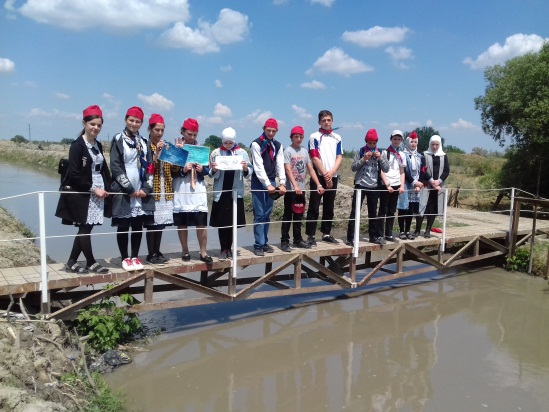 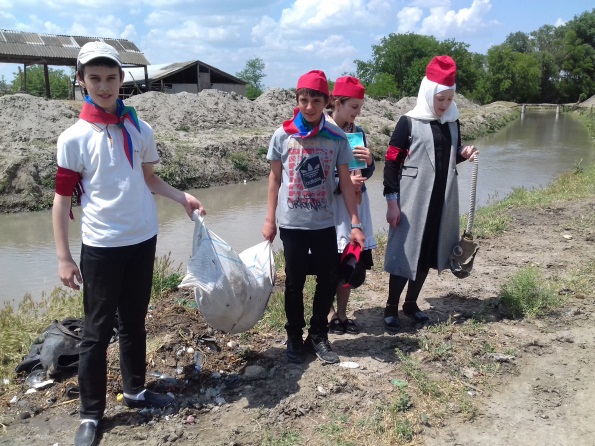 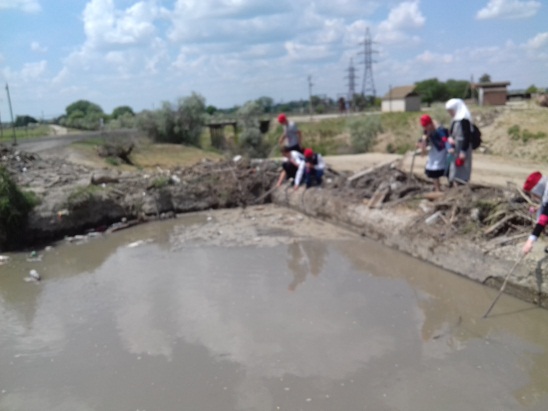 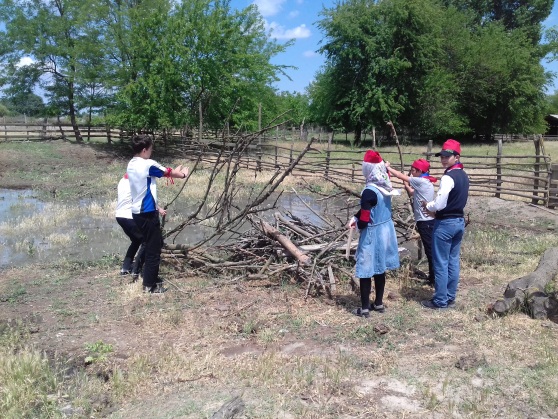 Отчет: экологическая акция «Чистые берега»Отзывы односельчан.Отличная акция! И, главное, это каждому под силу! Вы подаете хороший пример для подрастающего поколения! В следующий раз обязательно  к вам присоединюсь!))) Мунагиева Патимат(техничка МКОУ Старосеребряковская СОШ»Полностью поддерживаю это благое дело. Большое начинается с малого. Эта акция вызвала большой общественный резонанс в обществе, многие хотят принять участие в последующих рейдах, и это не только жители нашего села. Девчата подали всем пример! Муридов Шагид(предприниматель с.Старая Серебряковка)МОЛОДЦЫ! ПОБОЛЬШЕ БЫ ТАКИХ ИНИЦИАТИВНЫХ И НЕ РАВНОДУШНЫХ ЛЮДЕЙ! Магомедов Ашуралав Зулкарнаевич (педиатр Старосеребряковской Участковой больницы)Дата уборки Место уборки Количество учащихся охваченных акцииОтветственный руководитель 28 май 2019 г  Оросительный канал12Халимова Х.А.Учитель обществознанияВожатая: Магомедова З.М.